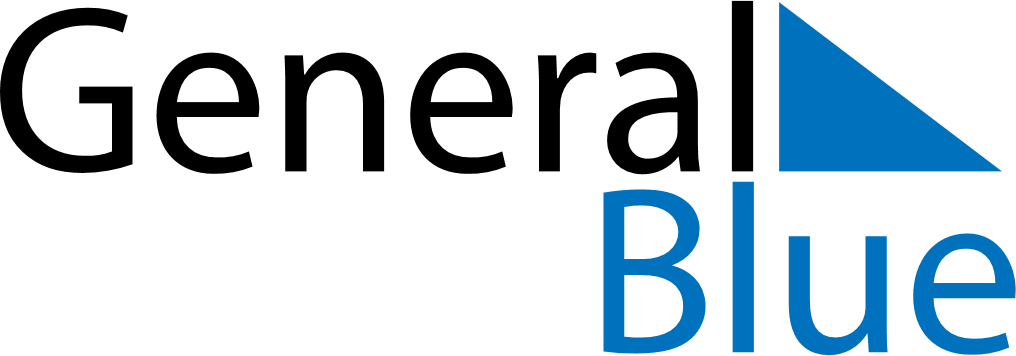 July 2023July 2023July 2023July 2023July 2023July 2023BotswanaBotswanaBotswanaBotswanaBotswanaBotswanaMondayTuesdayWednesdayThursdayFridaySaturdaySunday12Sir Seretse Khama Day34567891011121314151617181920212223President’s DayPresident’s Day Holiday2425262728293031NOTES